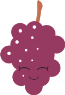 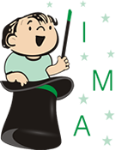 CARDÁPIO 01/05 A 05/05CARDÁPIO 08/05 A 12/05CARDÁPIO 15/05 A 19/05CARDÁPIO 22/05 A 26/05CARDÁPIO 29/05 A 31/05OBSERVAÇÕES DO CARDÁPIO: 1) O cardápio poderá sofrer alterações devido à entrega da matéria-prima pelos fornecedores, sazonalidade e aceitação das crianças. 2) O arroz integral   será servido com 50% arroz parboilizado e 50% arroz integral. 3) As  sopas para os bebês serão amassadas. 4) No dia que não houver oferta de bebida será servido água. 5) Para o berçário não haverá adição de nenhum tipo de açúcar nos sucos e chás. 6) Para os maiores, os sucos e os chás, quando houver necessidade, serão adoçados com açúcar mascavo em quantidade moderada. 7) Durante o inverno as bebidas serão servidas a temperatura ambiente ou levemente mornas. 8) As preparações serão temperadas com temperos naturais e sal marinho. 9) No dia que tiver fruta no lanche será servido de 2 a 3 opções. 10) Berçário: maçã argentina, banana branca, pera argentina. 11) As papas serão amassadas com o garfo. NUTRICIONISTA RESPONSÁVEL ELABORAÇÃO DO CARDÁPIO: Larissa C. I de Zutter. CRN10 – 2127.    REFEIÇÕESSEGUNDA-FEIRATERÇA-FEIRAQUARTA-FEIRAQUINTA-FEIRASEXTA-FEIRALANCHE DA MANHÃFERIADOCookies integrais caseirosSuco de laranjaFrutas da época (3 variedades)Bolo de laranjaChá caseiro de abacaxiFrutas da época (3 variedades)Isento de lactose e ovoFERIADOBiscoito sem leite e ovoSuco de laranjaFrutas da época (3 variedades)Pão caseiro com margarina BecelChá caseiro de abacaxiFrutas da época (3 variedades)BebêsFERIADOMelão raspadinhoPapa de salada de frutas (maçã, banana e mamão)Maçã raspadinhaPapa de mangaALMOÇOFERIADOOmelete com tomate   e tempero verdeArroz/ FeijãoFarofa de farinha de aveiaTomate e PepinoSuco de abacaxiMoela ao molho vermelho Arroz integral/ FeijãoBatata e cenoura soutêAlface/ Beterraba cozidaSuco de laranjaBolo de carne assadoArroz/ FeijãoRepolho refogadoCenoura raladaSuco de maracujáFrango assadoArroz integral/ FeijãoEspaguete ao molho de tomateChuchu com tempero verde/ TomateSuco de limão e laranjaIsento de lactose e ovoFERIADOPicadinho de carneArroz/ FeijãoTomate e PepinoSuco de abacaxiMoela ao molho vermelho Arroz integral/ FeijãoBatata e cenoura soutêAlface/ Beterraba cozidaSuco de laranjaCarne moída ensopadaArroz/ FeijãoRepolho refogadoCenoura raladaSuco de maracujáFrango assadoArroz integral/ FeijãoEspaguete de sêmola ao molho de tomateChuchu com tempero verde/ TomateSuco de limão e laranjaBebêsFERIADOArroz papa + caldo de feijão + omelete com tomate e tempero verdeBatata, beterraba cenoura amassadas +   molho de moelaCanjaAletria + caldo de feijão + chuchu e abóbora amassadosLANCHE DA TARDEFERIADOFrutas da época (3 variedades)Pão integral com requeijãoSuco de abacaxiFrutas da época (3 variedades)Pão caseiro com manteiga ghee  e meladoSuco de laranja com cenouraIsento de lactose e ovoFERIADOFrutas da época (3 variedades)Pão caseiro com geleia de frutasSuco de abacaxiFrutas da época (3 variedades)Pão caseiro com margarina BecelSuco de laranja com cenouraBebêsFERIADOPera raspadinhaMamão e banana amassadosPapa mix (banana, manga e laranja)Banana amassadaJANTARFERIADOEspaguete integral à bolonhesa (molho com legumes)Sopa de carne com aletria  e legumesPurê de batata com frango desfiado (molho com legumes)Polenta + molho de carne moída (molho com legumes)Isento de lactose e ovoFERIADOEspaguete de sêmola à bolonhesa (molho com legumes)Sopa de carne com legumesPurê de batata sem leite com frango desfiado (molho com legumes)Polenta + molho de carne moída (molho com legumes)BebêsFERIADOAletria + molho de carne  + cenoura e abobrinha amassadasSopa de carne com aletria e legumesBatata e abóbora amassada + molho de frangoPolenta + molho de carne moída + legumes amassados    REFEIÇÕESSEGUNDA-FEIRATERÇA-FEIRAQUARTA-FEIRAQUINTA-FEIRASEXTA-FEIRA LANCHE DA MANHÃRosquinha de polvilhoSuco integral de uva sem adição de açúcarBanana em rodelas com farinha de aveiaIogurte caseiro de morangoPão pulmann com manteiga ghee e queijoSuco de maracujáFrutas da época (3 variedades)Pão integral com creme de ricotaSuco de abacaxiIsento de lactose e ovoBiscoito sem leite e ovoSuco integral de uva sem adição de açúcarBanana em rodelas com farinha de aveiaIogurte sem lactosePão caseiro com margarina BecelSuco de maracujáFrutas da época (3 variedades)Pão caseiro com geleia de frutasSuco de acerolaBebêsMaçã raspadinhaBanana amassada com farinha de aveiaMelão raspadinhoPapa de abacate e bananaPapa de manga e mamãoALMOÇOCarne moída ensopadinha com batata e cenouraArroz integral/ FeijãoParafuso sem glúten com ervas e azeite de olivaBeterraba cozida/ Pepino japonêsSuco de laranjaPeito de frango aceboladoArroz / FeijãoFarofaGrão de bico refogadinho/ Cenoura raladaSuco de abacaxi com hortelãCarne suína assadaArroz integral/ FeijãoBatata doce cozidaTomate/ Beterraba cozidaSuco de limãoEnroladinho de carne com legumesArroz integral/ FeijãoAipim cozido em tirinhas (com tempero verde)Brócolis com cenoura em rodelasSuco de maracujáPeixe assado com pimentões coloridosArroz/ FeijãoBatata gratinada com orégano na manteiga gheeRepolho/ Beterraba cozidaSuco de laranja Isento de lactose e ovoCarne moída ensopadinha com batata e abóboraArroz integral/ FeijãoParafuso sem glúten com ervas e azeite de olivaBeterraba cozida/ Pepino japonêsSuco de laranjaPeito de frango aceboladoArroz / FeijãoFarofaGrão de bico refogadinho/ Cenoura raladaSuco de abacaxi com hortelãCarne suína assadaArroz integral/ FeijãoBatata doce cozidaTomate/ Beterraba cozidaSuco de limãoEnroladinho de carne com legumesArroz integral/ FeijãoAipim cozido em tirinhas (com tempero verde)Brócolis com cenoura em rodelasSuco de maracujáPeixe assado com pimentões coloridosArroz/ FeijãoBatata cozidaRepolho/ Beterraba cozidaSuco de laranja BebêsBatata, abóbora e beterraba com molho de carneSopa de frango com aletria e legumesPurê de batata doce, chuchu e beterraba + caldo de feijãoAipim amassado + brócolis e cenoura + molho de carnePurê de batata e abóbora + caldo de feijãoLANCHE DA TARDEFrutas da época (3 variedades)Bolo integral de cenouraChá de camomilaFrutas da época (3 variedades)Torradinha de pão francês com azeite de oliva e oréganoSuco de laranjaFrutas da época (3 variedades)Isento de lactose e ovoFrutas da época (3 variedades)Biscoito sem leite e ovoChá de camomilaFrutas da época (3 variedades)Torradinha de pão francês com azeite de oliva e oréganoSuco de laranjaFrutas da época (3 variedades)BebêsPapa de mangaMamão amassadoPapa amarela (mamão, manga e laranja)Pera raspadinhaBanana amassadaJANTARPolenta com frango ensopado (molho com legumes)Carreteiro (arroz + iscas de carne  legumes)Espaguete + almôndegas ao molho vermelhoSopa de frango com macarrão de letrinhas e legumesRisoto (Arroz + frango desfiado + legumes)Isento de lactose e ovoPolenta com frango ensopado (molho com legumes)Carreteiro (arroz + iscas de carne  legumes)Espaguete de sêmola + almôndegas ao molho vermelhoSopa de frango com arroz e legumesRisoto (Arroz + frango desfiado + legumes)BebêsPolenta + molho de frango + cenoura e chuchu amassadoArroz papa + molho de carne + abobrinha e abóbora amassadasAletria + molho de carne + couve-flor e cenoura amassadasSopa de frango com macarrão de letrinhas e legumesArroz papa +  molho de frango + abobrinha, vagem e cenoura amassados    REFEIÇÕESSEGUNDA-FEIRATERÇA-FEIRAQUARTA-FEIRAQUINTA-FEIRASEXTA-FEIRALANCHE DA MANHÃSanduíche de biscoito integral salgado com requeijãoSuco verde (laranja com couve)Frutas da época (3 variedades)Bolo de fubá e cocoChá de erva cidreiraFrutas da época (3 variedades)Torradinha de pão francês com manteiga ghee e manjericãoSuco de abacaxi com hortelãIsento de lactose e ovoBiscoito sem leite e ovoSuco verde (laranja com couve)Frutas da época (3 variedades)Pão caseiro com geleia de frutasChá de erva cidreiraFrutas da época (3 variedades)Torradinha de pão francês com azeite de oliva e manjericãoSuco de abacaxi com hortelãBebêsPera raspadinhaMamão amassadoPapa amarela (mamão, manga e laranja)Mamão  banana amassadosBanana amassadaALMOÇOOmelete com brócolisArroz/ FeijãoRefogado de vagem e cenouraTomate com linhaça douradaSuco de abacaxiBife aceboladoArroz integral/ FeijãoMassa caseira ao molho de tomateAlface/ Couve-florSuco de laranjaFrango assadoArroz integral/ FeijãoFarofa Pepino/ Cenoura cozida (com azeite de oliva)Suco de maracujáBolinho de carne assadoArroz/ FeijãoBatata doce com ervasTomate/ Couve-forSuco de laranjaPeixe empanadoArroz integral/ FeijãoPurê de abóbora com tempero verdeRepolhoSuco de laranja e limãoIsento de lactose e ovoPicadinho de carneArroz/ FeijãoRefogado de vagem e cenouraTomate com linhaça douradaSuco de abacaxiBife aceboladoArroz integral/ FeijãoMassa de sêmola ao molho de tomateAlface /Couve-florSuco de laranjaFrango assadoArroz integral/ FeijãoFarofa Pepino/ Cenoura cozida (com azeite de oliva)Suco de maracujáMolho de carne moídaArroz/ FeijãoBatata doce com ervasTomate/ Beterraba cozidaSuco de laranjaPeixe ensopadinhoArroz integral/ FeijãoPurê de abóbora com tempero verdeRepolhoSuco de laranja e limãoBebêsArroz papa + molho de carne + vagem e cenoura amassadasAletria + caldo de feijão + couve-flor e cenoura amassadasSopa de frango com batata salsa e legumesBatata doce e beterraba amassadas + molho de carnePurê de abóbora com tempero verde+ caldo de feijãoLANCHE DA TARDEFrutas da época (3 variedades)Flocos de milho com iogurte caseiroFruta: banana e maçãFrutas da época (3 variedades)Pão integral com creme de ricotaSuco de maracujáFrutas da época (3 variedades)Isento de lactose e ovoFrutas da época (3 variedades)Flocos de milho com iogurte sem lactoseFruta: banana e maçãFrutas da época (3 variedades)Pão caseiro com geleia de frutasSuco de maracujáFrutas da época (3 variedades)BebêsMaçã raspadinhaBanana amassada com farinha de aveiaMelão raspadinhoPapa de abacate e bananaPapa de manga e mamãoJANTARParafuso à bolonhesa (molho com legumes)CanjaPurê de aipim + molho de carne moída e legumesPolenta + frango ensopado com cenouraArroz + carne moída com abobrinhaIsento de lactose e ovoParafuso de sêmola à bolonhesa (molho com legumes)CanjaPurê de aipim sem leite + molho de carne moída e legumesPolenta + frango ensopado com cenouraArroz + carne moída com abobrinhaBebêsAletria à bolonhesa + purê de chuchu  com azeite de oliva CanjaPapa de aipim, chuchu e brócolis + molho de carnePolenta + molho de frango com cenouraArroz papa + purê de abobrinha + molho de carne    REFEIÇÕESSEGUNDA-FEIRATERÇA-FEIRAQUARTA-FEIRAQUINTA-FEIRASEXTA-FEIRALANCHE DA MANHÃRosquinha de polvilhoChá de camomilaFruta: maçãFrutas da época (3 variedades)Pão integral com banana quente e canelaChá de erva-doceFrutas da época (3 variedades)Pão caseiro com requeijãoSuco de maracujáIsento de lactose e ovoBiscoito sem leite e ovoChá de camomilaFruta: maçãFrutas da época (3 variedades)Pão caseiro com banana quente e canelaChá de erva-doceFrutas da época (3 variedades)Pão caseiro com margarina BecelSuco de maracujáBebêsPera raspadinhaMamão e banana amassadosPapa mix (banana, manga e laranja)Banana amassadaMelão raspadinhoALMOÇOCarne de panelaArroz integral/ FeijãoEspaguete soutêCenoura ralada/ Beterraba cozidaSuco de laranjaPeito de frango com brócolis Arroz/ FeijãoBolinho de arroz assadoAcelga/ TomateSuco de maracujáBife ao tomateArroz/ FeijãoPurê de aipim com  tempero verdeRepolho verde e roxo/ Pepino com gergelimSuco de abacaxiFrango ensopadoArroz integral/ FeijãoPolentaCenoura ralada/ TomateSuco de laranjaCarne assadaArroz integral/ FeijãoFarofa de cenouraRepolho/ Beterraba cozidaSuco de abacaxi com hortelãIsento de lactose e ovoCarne de panelaArroz integral/ FeijãoEspaguete de sêmola soutêCenoura ralada/ Beterraba cozidaSuco de laranjaPeito de frango com brócolis Arroz/ FeijãoAcelga/ TomateSuco de maracujáBife ao tomateArroz/ FeijãoPurê de aipim com  tempero verde (sem leite)Repolho verde e roxo/ Pepino com gergelimSuco de abacaxiFrango ensopadoArroz integral/ FeijãoPolentaCenoura ralada/ TomateSuco de laranjaCarne assadaArroz integral/ FeijãoFarofa de cenouraRepolho/ Beterraba cozidaSuco de abacaxi com hortelãBebêsAletria + molho de carne + cenoura e beterraba amassadasCanjaPurê de aipim com  tempero verde + caldo de feijão + abóbora e chuchu amassadosPolenta + molho de frango + cenoura e vagem amassadasSopa de frango com aletria e legumesLANCHE DA TARDEFrutas da época (3 variedades)Bolo integral de laranjaChá de hortelãFrutas da época (3 variedades)Pão pulmann com manteiga e queijoSuco de laranjaFrutas da época (3 variedades)Isento de lactose e ovoFrutas da época (3 variedades)Pão caseiro com margarina BecelChá de hortelãFrutas da época (3 variedades)Biscoito sem leite e ovoSuco de laranjaFrutas da época (3 variedades)BebêsBanana amassadaPapa de salada de frutas (maçã, banana e mamão)Maçã raspadinhaPapa de mangaBanana e abacate amassadosJANTARSopa e frango com arroz e legumes + torradinha de pão francês com azeite de oliva e oréganoPolenta à bolonhesa      (molho com legumes)Risoto (Arroz + frango desfiado + legumes)Espaguete integral à bolonhesaArroz + iscas de carne ensopada + legumesIsento de lactose e ovoSopa e frango com arroz e legumes Polenta à bolonhesa      (molho com legumes)Risoto (Arroz + frango desfiado + legumes)Espaguete de sêmola à bolonhesaArroz + iscas de carne ensopada + legumesBebêsSopa e frango com arroz e legumesPolenta à bolonhesa      (molho com legumes)Arroz papa + molho de frango + cenoura e couve-flor amassadasAletria + molho de carne + abobrinha e abóbora amassadasArroz papa + molho de carne + cenoura e chuchu amassados    REFEIÇÕESSEGUNDA-FEIRATERÇA-FEIRAQUARTA-FEIRALANCHE DA MANHÃSanduíche de biscoito integral salgado com creme de ricotaSuco integral de uva sem adição de açúcarFrutas da época (3 variedades)Pão pulmann com manteiga ghee e queijoChá caseiro de abacaxiIsento de lactose e ovoBiscoito sem leite e ovoSuco integral de uva sem adição de açúcarFrutas da época (3 variedades)Pão caseiro com margarina BecelChá caseiro de abacaxiBebêsMelão raspadinhoPapa de salada de frutas (maçã, banana e mamão)Maçã raspadinhaALMOÇOPicadinho de carneArroz/ FeijãoPolenta com queijo raladoPepino japonês/ Cenoura em rodelasSuco de laranjaFrango assadoArroz integral/ FeijãoCreme de milhoAlface/ Beterraba cozidaSuco de maracujáBife ao tomateArroz/ FeijãoRepolho e cenoura refogadosTomateSuco de limãoIsento de lactose e ovoPicadinho de carneArroz/ FeijãoPolenta Pepino japonês/ Cenoura em rodelasSuco de laranjaFrango assadoArroz integral/ FeijãoAlface/ Beterraba cozidaSuco de maracujáBife ao tomateArroz/ FeijãoRepolho e cenoura refogadosTomateSuco de limãoBebêsPolenta + molho e carne + cenoura e chuchu amassadosPapa e batata, beterraba e abóbora + caldo de feijãoSopa de carne com aletria e legumesLANCHE DA TARDEFrutas da época (3 variedades)Pão francês com requeijãoSuco de abacaxiFrutas da época (3 variedades)Isento de lactose e ovoFrutas da época (3 variedades)Pão francês com margarina BecelSuco de abacaxiFrutas da época (3 variedades)BebêsPera raspadinhaMamão e banana amassadosPapa mix (banana, manga e laranja)JANTAREspaguete ao molho sugo com pedaços de brócolisSopa de carne com aletria e legumesPurê de aipim com molho de frango e legumesIsento de lactose e ovoEspaguete de sêmola ao molho sugo com pedaços de brócolisSopa de carne com arroz  e legumesPurê de aipim com molho de frango e legumesBebêsAletria ao molho sugo com brócolisSopa de carne com arroz  e legumesPurê de aipim com molho de frango + vagem, cenoura e abobrinha amassados